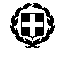                  ΕΛΛΗΝΙΚΗ    ∆ΗΜΟΚΡΑΤΙA 	 	       ΥΠΟΥΡΓΕΙΟ ΠΑΙ∆ΕΙΑΣ ΕΡΕΥΝΑΣ & ΘΡΗΚΕΥΜΑΤΩΝ,             ΠΕΡΙΦΕΡΕΙΑΚΗ ∆/ΝΣΗ Π/ΘΜΙΑΣ-∆/ΘΜΙΑΣ ΕΚΠ/ΣΗΣ                  ΚΕΝΤΡΙΚΗΣ    ΜΑΚΕ∆ΟΝΙΑΣ 	                             ∆.∆.Ε. ∆ΥΤΙΚΗΣ ΘΕΣΣΑΛΟΝΙΚΗΣ                       1ο Γυμνάσιο Συκεών                       Γληνού 13 Συκιές                  	                Τ.Κ. 566 26-  ΘΕΣΣΑΛΟΝΙΚΗ            Τηλ: 2310203027 ( Fax) 2310203243 Θεσσαλονίκη 20-02-2017 Αρ. Πρωτ.: 129Προς: ∆.∆.Ε. ∆υτ.  Θεσσαλονίκης     (για ανάρτηση στην ιστοσελίδα)   Κοιν: Συλ. Γονέων & ΚηδεμόνωνΠροεδρεία 5 μελών Γ΄ Γ/σίου             ΘΕΜΑ: «Πρόσκληση εκδήλωσης ενδιαφέροντος για υποβολή οικονομικών προσφορών   	        4ήµερης εκδροµής της Γ΄ Γυμνασίου στο Ναύπλιο»  Το 1ο Γυμνάσιο Συκεών, σύµφωνα µε τις διατάξεις του άρθρου Υ.Α. 129287/Γ2/10-11-2011, ΦΕΚ 2769/τ.Β/2-12-2011 και  220647/Δ2/23-12-2016, ΦΕΚ 4227/τ.Β/28-12-2016 	Προσκαλεί Τα ενδιαφερόµενα γραφεία Γενικού Τουρισµού που πληρούν τις προβλεπόµενες από το νόµο προϋποθέσεις λειτουργίας, να καταθέσουν σε σφραγισµένο φάκελο και µε εξουσιοδοτηµένο εκπρόσωπό τους,  ταξιδιωτική οικονοµική προσφορά σχετικά µε τη διοργάνωση της 4/ήµερης εκδροµής της Γ΄ τάξης.  Προδιαγραφές: Χρονική περίοδος: 31-3-2017 έως 3-4-2017. Προορισµός:  Ναύπλιο Προβλεπόµενος αριθµός µαθητών:  (75). Συνοδοί καθηγητές: τέσσερις (4) Μεταφορικό µέσο: 2 τουριστικά λεωφορεία  Κατάλυµα:  Ξενοδοχείο τεσσάρων ή πέντε αστέρων μέσα ή πολύ κοντά στην πόλη του Ναυπλίου ανοιχτό όλο τον χρόνο.Δωμάτια: 3κλινα ή 4κλινα για τους μαθητές χωριστά αγόρια-κορίτσια, μονόκλινα για τους συνοδούς καθηγητές.∆ιατροφή: πρωινό. Ασφάλιση αστικής και επαγγελµατικής ευθύνης σύµφωνα µε την κείµενη νοµοθεσία Υπεύθυνη δήλωση του Τουριστικού Γραφείου ότι διαθέτει ειδικό σήµα και ότι βρίσκεται σε ισχύ. Συγκεκριµένη αναφορά όχι µόνο στην συνολική τιµή της οργανωµένης εκδροµής αλλά και στην τελική επιβάρυνση ανά µαθητή. Το πρόγραµµα και οι όροι της εκδροµής θα συµπεριληφθούν στο Ιδιωτικό Συµφωνητικό  που θα υπογραφεί µε το Ταξιδιωτικό Πρακτορείο που θα επιλεγεί. Ως εγγύηση θα κρατηθεί στο Σχολείο το 1/3 των χρηµάτων του συνολικού ποσού, το οποίο θα αποδοθεί στο πρακτορείο µετά το πέρας της εκδροµής. Κατάθεση των κλειστών προσφορών έως την Πέμπτη 23-2-2017 στις 12:00 στο σχολείο. Το άνοιγμα και η αξιολόγηση των προσφορών θα πραγµατοποιηθεί την ίδια ημέρα στις 12:30 στο σχολείο. 	            	 	 	      Ο Διευθυντής  	 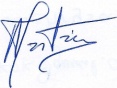     Νικόλαος Τζιτζής